35 ur letnoCilji: Učenci spoznavajo osnovne in zahtevnejše tehnične in taktične elemente nogometa in jih tudi uspešno uporabljajo v igri. Poznavanje nalog igralcev na posameznih igralnih mestih. Spoznavajo vsa pravila igre in sodniške zvoke.Namenjen je učencem in učenkam 7., 8. in 9. razredov.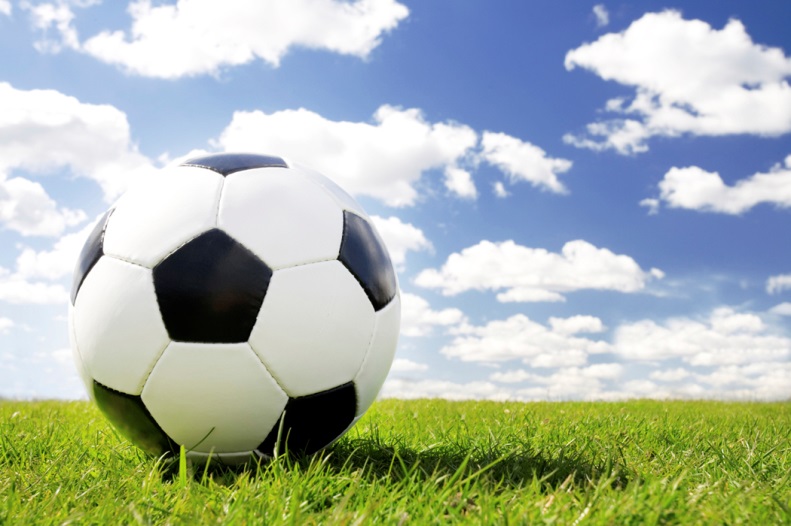 Izvajalec programa: učitelj športa – Jožef Lebar, prof. IZBRANI ŠPORT- NOGOMET